      COMISIÓN EDILICIA DE MERCADO Y ABASTO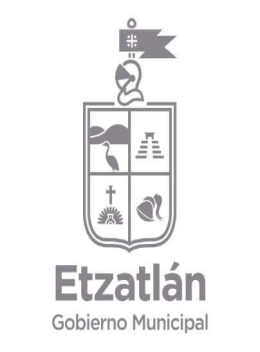               ADMINISTRACIÓN 2021-2024Asunto: Convocatoria Décima Primera Sesión Ordinaria         C. CARLOS ENRIQUE IBARRA RODRÍGUEZ          C. MARIO CAMARENA GONZÁLEZ RUBIOREGIDORES  INTEGRANTES DE LA COMISIÓN  EDILICIA DE MERCADO Y ABASTOSDEL H. AYUNTAMIENTO DE  ETZATLÁN, JALISCO.ADIMINISTRACIÓN 2021-2024 PRESENTE.Con fundamento de lo dispuesto por el artículo 27 de la Ley Del Gobierno y la Administración Pública Municipal del Estado de Jalisco, en relación con los artículos 29, 30 fracción VI, 31, 32 y 33 del Reglamento Interior del Gobierno y la Administración Pública Municipal de Etzatlán, Jalisco; la que suscribe  C. Martha Isabel Gómez Lemus en mi carácter de Presidenta de la Comisión Edilicia de Mercado y Abastos, convoco a Ustedes a la Décima  Primera Sesión Ordinaria, que se llevara a cabo el día Viernes 26 veintiséis de Agosto del 2022 dos mil veintidós, misma que tendrá verificativo en punto de las 13:00 p.m. trece horas, en el lugar que ocupa la sala de sesiones de Ayuntamiento, ubicada en la planta baja del Palacio Municipal de Etzatlán, Jalisco; con la finalidad de llevar a cabo el siguiente:ORDEN DEL DIAI.- Lista de asistencia y declaración del quórum Legal.II.-  Lectura, discusión y en su caso aprobación del orden del día. III.- Lectura, discusión y en su caso aprobación del acta anterior.IV.- Estudio y Análisis de asuntos diversos;V.- Asuntos Varios.VI.- Clausura.Agradeciendo de antemano las atenciones prestadas, y esperando contar con su valiosa y puntual asistencia quedo de Usted, entregándole la seguridad de mi más alta consideración y respeto.   ATENTAMENTEEtzatlán, Jalisco, a 25 de Agosto del 2022“2022, Año de la Atención Integral a Niñas, Niños y Adolescentes con Cáncer en Jalisco”______________________________________________C. Martha Isabel Gómez Lemus PRESIDENTA DE LA COMISIÓNEDILICIA DE MERCADO  Y ABASTOS